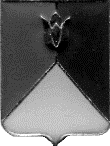 РОССИЙСКАЯ ФЕДЕРАЦИЯАДМИНИСТРАЦИЯ КУНАШАКСКОГО МУНИЦИПАЛЬНОГО РАЙОНА ЧЕЛЯБИНСКОЙ ОБЛАСТИП О С Т А Н О В Л Е Н И Е«18» мая 2017 г.   № 1133В соответствии с рекомендациями Управления государственной службы Правительства Челябинской области по изучению практики работы Кунашакского муниципального района в сфере противодействия коррупции от 27.02.2017 годаПОСТАНОВЛЯЮ:Внести изменение в приложение 2 – Положение о Комиссии по координации работы по противодействию коррупции в Кунашакском муниципальном районе, утвержденное постановлением администрации района от 19.01.2016 г. №34 «О создании комиссии по координации работы по противодействию коррупции в Кунашакском муниципальном районе и утверждения Положения комиссии в Кунашакском муниципальном районе»: раздел III Положения дополнить подпунктом «з» следующего содержания: «рассматривает вопросы, касающиеся соблюдения лицами, замещающими муниципальные должности в администрации Кунашакского муниципального района, для которых Федеральными законами не предусмотрено иное, запретов, ограничений и требований, установленных в целях противодействия коррупции».2. Начальнику отдела аналитики и информационных технологий (Ватутин В.Р.)  опубликовать настоящее постановление в средствах массовой информации и на официальном сайте Кунашакского муниципального района в сети «Интернет».3. Настоящее постановление вступает в силу со дня его подписания.	4. Организацию  исполнения настоящего постановления возложить на заместителя Главы муниципального района по социальным вопросам Г.Г. Янтурину.Глава района                                                                                            С.Н. АминовО внесении изменений в Положение о Комиссии по координации работы по противодействию коррупции в Кунашакском муниципальном районе утвержденное постановлением администрации района от 19.01.2016г. №34